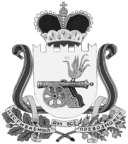 ВЯЗЕМСКИЙ РАЙОННЫЙ СОВЕТ ДЕПУТАТОВРЕШЕНИЕот 28.06.2023 № 64О внесении изменений в Положение о порядке организации и проведения публичных слушаний на территории муниципального образования «Вяземский район» Смоленской областиВ соответствии с Федеральным законом от 01.07.2021 № 289-ФЗ «О внесении изменений в статью 28 Федерального закона «Об общих принципах организации местного самоуправления в Российской Федерации» Вяземский районный Совет депутатовРЕШИЛ:1. Внести в Положение о порядке организации и проведения публичных слушаний на территории муниципального образования «Вяземский район» Смоленской области, утверждённое решением Вяземского районного Совета депутатов от 27.12.2005 № 126 (в редакции решения от 25.10.2017 № 142, от  31.01.2018 №7) следующие изменения:1) в наименование после слов «публичных слушаний» дополнить словами «и общественных обсуждений»;2) дополнить  пунктами 2.5.-2.6.  следующего содержания:«2.5. Заблаговременное оповещение жителей муниципального образования о времени и месте проведения публичных слушаний, заблаговременное ознакомление с проектом муниципального правового акта, осуществляется, в том числе, посредством его размещения на официальном сайте  в информационно-телекоммуникационной сети «Интернет» (далее в настоящем пункте (статье) - официальный сайт), а также представление жителями муниципального образования «Вяземский район» Смоленской области своих замечаний и предложений по вынесенному на обсуждение проекту муниципального правового акта, осуществляется в том числе посредством официального сайта, другие меры, обеспечивающие участие в публичных слушаниях жителей муниципального образования, опубликование (обнародование) результатов публичных слушаний, включая мотивированное обоснование принятых решений, осуществляются в том числе посредством их размещения на официальном сайте.2.6. Для размещения материалов и информации, указанных в статье 14 Устава муниципального образования «Вяземский район» Смоленской области, обеспечения возможности представления жителями  своих замечаний и предложений по проекту муниципального правового акта, а также для участия жителей в публичных слушаниях с соблюдением требований об обязательном использовании для таких целей официального сайта может использоваться федеральная государственная информационная система «Единый портал государственных и муниципальных услуг (функций)», порядок использования которой для целей настоящей статьи устанавливается Правительством Российской Федерации.Размещение на Едином портале материалов и информации, указанных в в пункте 2.5. настоящего Положения, в целях оповещения жителей осуществляется уполномоченным сотрудником органа местного самоуправления с использованием личного кабинета органа местного самоуправления в соответствующем разделе платформы обратной связи единого портала заблаговременно, с учетом сроков, установленных Уставом муниципального образования «Вяземский район» Смоленской области  и (или) Положением о порядке организации  и проведения публичных слушаний и общественных обсуждений на территории муниципального образования «Вяземский район» Смоленской области.».3) пункт 2.5 считать соответственно пунктом 2.7. 2. Настоящее решение вступает в силу с момента его принятия.3. Настоящее решение обнародовать путем размещения в информационно-телекоммуникационной сети «Интернет» на официальном сайте Вяземского районного Совета депутатов vyazma-region67.ru.Председатель Вяземского районного Совета депутатов_________________В.М.НикулинГлава муниципального образования «Вяземский район» Смоленской области_______ ___________И. В. Демидова